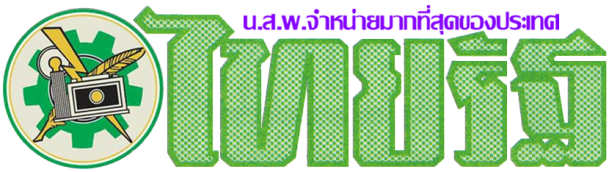 ข่าวประจำวันที่ 11 พฤษภาคม พ.ศ.2558 หน้าที่ 7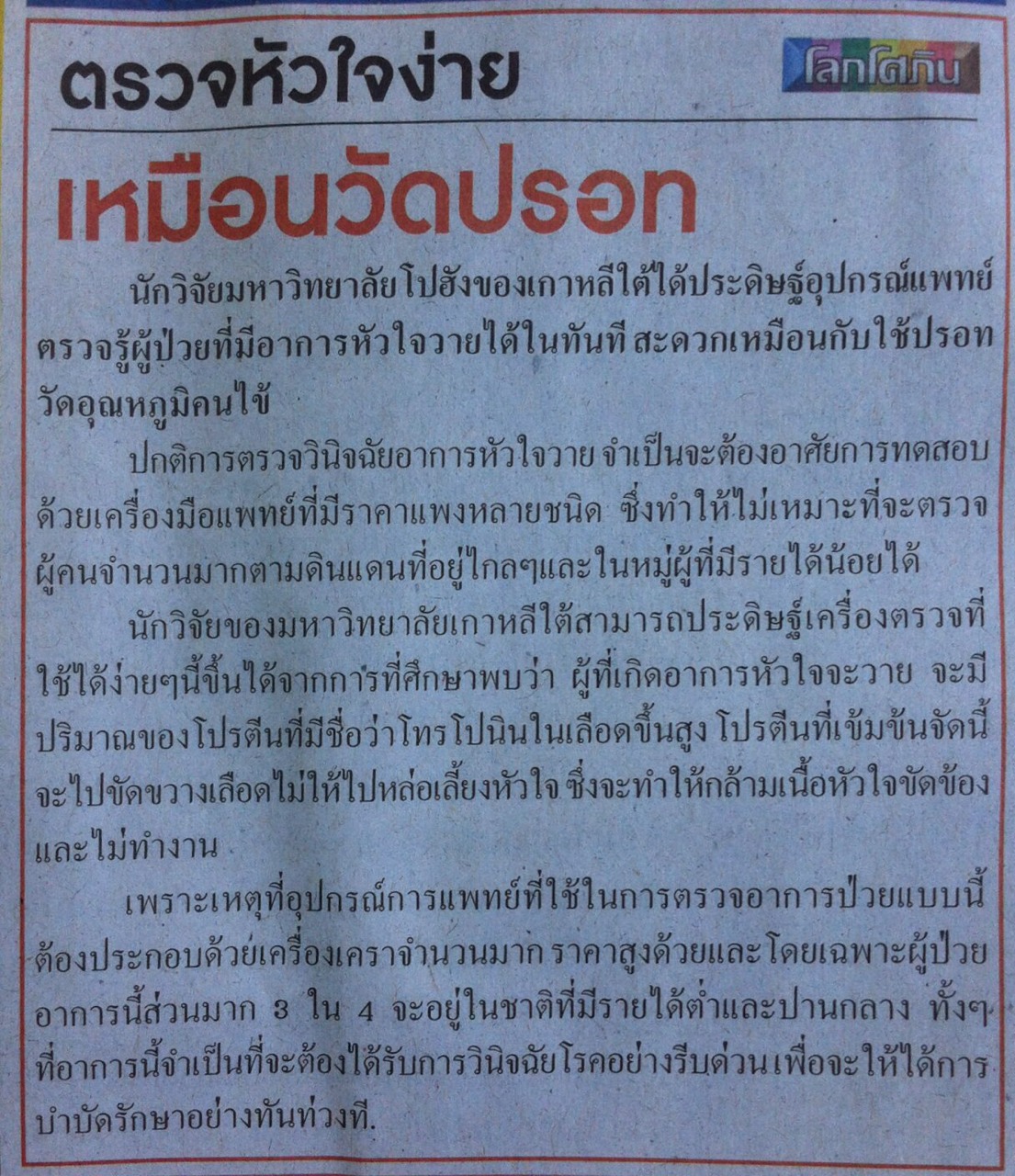 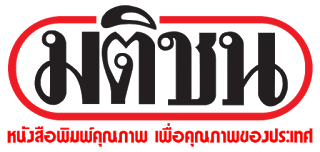                 ข่าวประจำวันที่ 11 พฤษภาคม พ.ศ.2558 หน้าที่ 10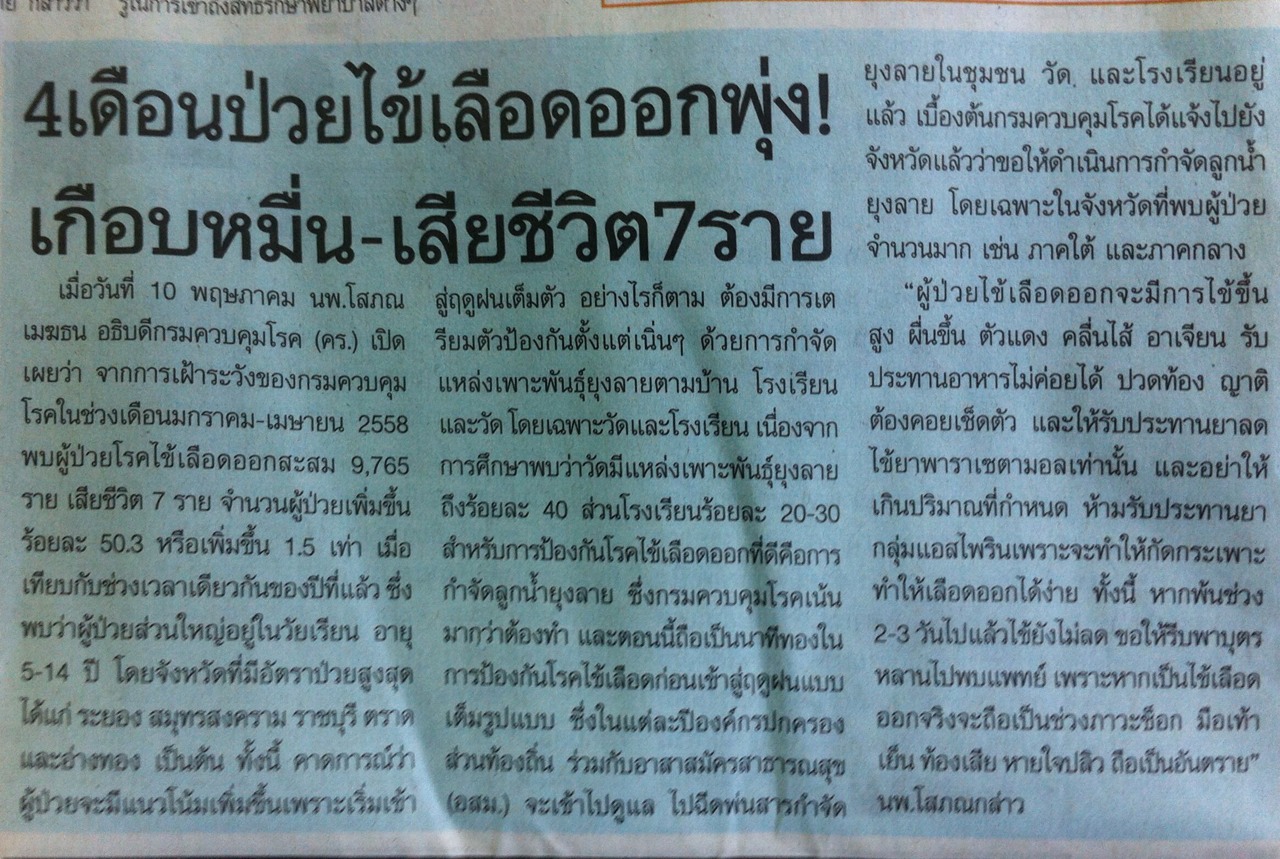                ข่าวประจำวันที่ 11 พฤษภาคม พ.ศ.2558 หน้าที่ 26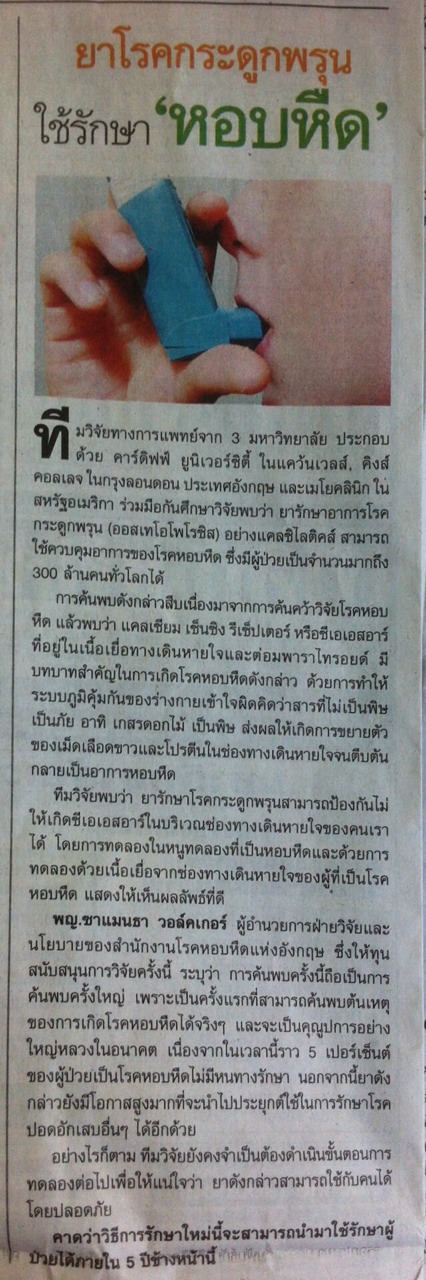 